  Появление в семье малыша – событие радостное и очень ответственное.    Может быть, вы опытный родитель и вопросов, касающихся воспитания и развития ребёнка   у Вас немного,  а может быть, Вы впервые стали мамой и папой и только начинаете привыкать  к новой роли.   В любом случае, тревога и сомнение часто посещают родителей, когда речь идёт о здоровье, развитии, воспитании ребёнка.   Этот дневник создан для того, чтобы помочь Вам понять своего малыша  и оценить, насколько его развитие идёт правильно. Желаем Вам успеха и обретения настоящего родительского счастья!    Получить дополнительную информацию, консультацию  и записаться на занятия Вы можете по адресу: Самарская область, село Челно-Вершины, ул. Советская, 7а   Государственное бюджетное учреждение – центр психолого-педагогической, медицинской и социальной помощи м.р. Челно-Вершинский Самарской области (здание д/с «Зорька»),                             тел: 8(846 51) 2-17-57Государственное бюджетное учреждение – центр психолого-педагогической, медицинской и социальной помощи муниципального районаЧелно-Вершинский Самарской областиДневник развития ребёнка от 0 до 3 лет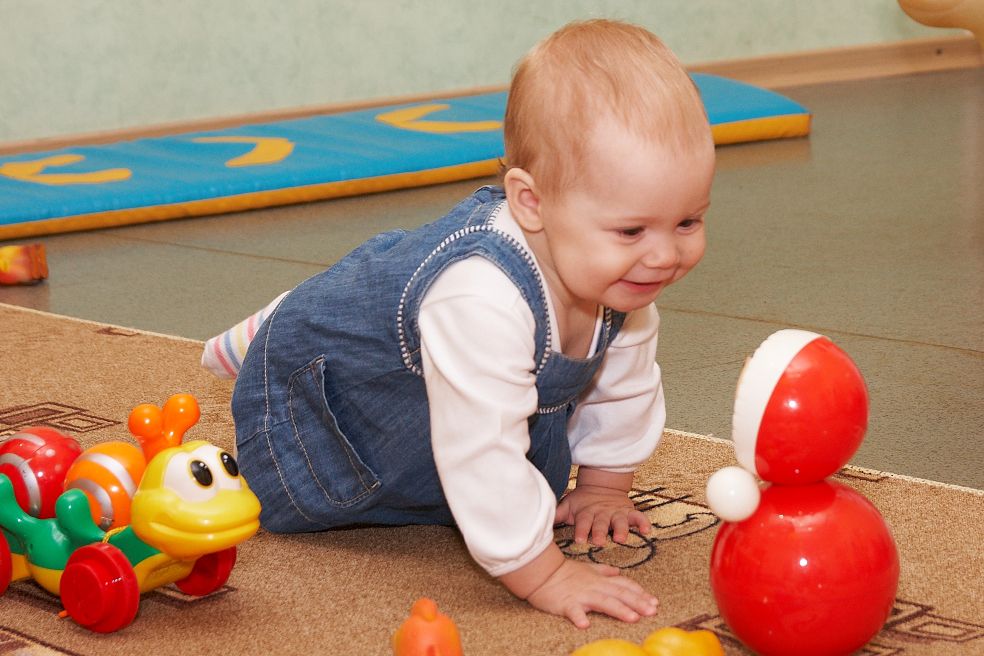 Ф.И.О. ___________________________________________________Дата рождения ___________________________________________________К  1  ГОДУ РЕБЁНОК ДОЛЖЕН ЗНАТЬ И УМЕТЬ - Узнавать знакомого человека по фотографии.- Смотреть на знакомые предметы, членов семьи, части тела, которые называют. - Уверенно чувствовать себя на ногах: ходить у опоры, делать 2-3 шага или ходить самостоятельно. - Выполнять самостоятельно разученные действия с игрушками (качать и «кормить» куклу, возить машину и пр.). - Двигаться при  звуках музыки. - Повторять за взрослым действия с предметами (пытаться причесаться расчёской, поднести телефонную трубку  к уху и т.п.). - Переворачивать страницы книги (все сразу). - Уметь держать ложку и чашку. -Хорошо держать карандаш и пытаться рисовать каракули. - Пытаться воспроизводить серии речевых звуков  с определённой интонациейи ритмом, напоминающим речь взрослых. - Произносить до 10 лёгких слов.     К 2 ГОДАМ РЕБЁНОК ДОЛЖЕН ЗНАТЬ И УМЕТЬ - Знать о себе как о девочке или мальчике. - Есть густую пищу ложкой. - Самостоятельно подниматься и спускаться по лестнице, держась за перила. - Включаться в игру с детьми - Убирать предметы на свои места. - Пытаться петь.  - Обозначать свои действия словами и двухсловными предложениями. - Называть объекты, находящиеся вне поля зрения, когда слышит звуки, исходящие от них. - Среди 5 картинок находить одну такую же, какую показывает взрослый.- Строить мостик из 3 кубиков после показа. - Подбирать по образцу 3 контрастных цвета. - Повторять предложения  за взрослым  из 2-3 слов. - Понимать 100 слов и более. К 3 ГОДАМ РЕБЁНОК ДОЛЖЕН ЗНАТЬ ИУМЕТЬ - Называть свой пол, фамилию, адрес. - Повторять простую фразу из 6-7 слов. - Называть 3-4 предмета домашнего обихода. - Повторять за взрослым двустишья или четверостишья. - Узнавать предмет по рисунку его характерной части. - Среди 4-5 переметов находить один, соответствующий рисунку его характерной  части. - Знать 2-4 основных цвета. - Раскладывать предметы по величине в 2 разные коробки. - Складывать разрезанную картинку из 4 – х частей. - Складывать разрезанную на 6-7 частей картинку, изображающую человека, на целой картинке-образце.    Внимательно относиться к физическому и нервно-психическому  развитию своего малыша нужно всегда, но особенно, если во время беременности и родов были какие-либо осложнения. У этих детей чаще, чем у их сверстников могут возникать те  или иные отклонения в развитии.     Это: недоношенные дети; малыши, у которых мамы страдали токсикозом беременности; дети, чьи мамы переболели инфекционными и вирусными заболеваниями во время беременности; малыши, рождённые в асфиксии; дети, которым во время родов проводили реанимационные мероприятия; дети, перенесшие родовую травму. Дорогие родители, не ждите, пока Ваш ребёнок вырастет, помогайте ему и ваши старания и надежды оправдаются. С вопросами, касающимися воспитания и развития Вашего малыша, вы можете обратиться в Службу ранней помощи   ГБУ-ЦППМСП. Специалисты  педагог-психолог, логопед,  подскажут, как правильно развивать малыша.  К   Вашим   услугам: - Развивающие занятия с детьми. - Диагностика развития ребёнка - Игровая комната - Сухой бассейн - Сенсорная комната - Игрушки и развивающие игры   